RESULTADO – TOMADA DE PREÇONº 202395EXA36950HEMUO Instituto de Gestão e Humanização – IGH, entidade de direito privado e sem finslucrativos, classificado como Organização Social, vem tornar público o resultado daTomada de Preços, com a finalidade de adquirir bens, insumos e serviços para o HEMU -Hospital Estadual da Mulher, com endereço à Rua R-7, S/N, Setor Oeste, Goiânia, CEP:74.125-090.OBS: ENVIADO PDF DE CONFIRMAÇÃO BIONEXO COM AS INFORMAÇÕES DE RESULTADOVENCEDOROBJETOQUANTVALORUNITÁRIOVALORTOTALANNAKAROLINNENASCIMENTO EIRELICNPJ:PARECER GENETICISTA1R$ 1.200,00R$ 1.200,00208.461.892/001-4736950/2023Goiânia/GO, 09 de maio de 2023.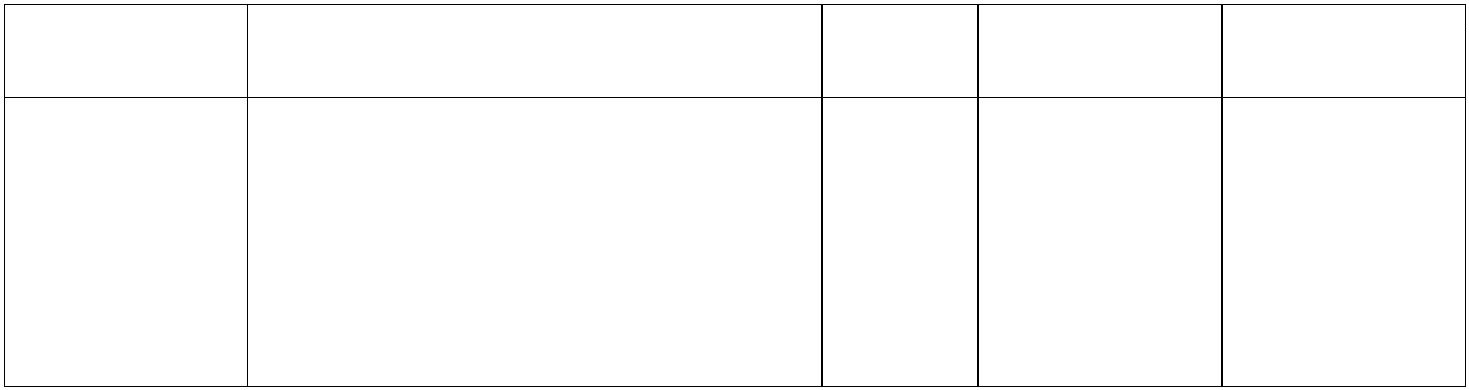 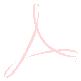 